Расписание 2 класса на среду 11.01.2023 г№ урокаВремяСпособ Предмет, учительТема урока(занятия)Ресурс Домашнее задание8.25-8.30Онлайн-минутка (посещаемость, связь и решение других проблемных ситуаций у учащихся)Онлайн-минутка (посещаемость, связь и решение других проблемных ситуаций у учащихся)Онлайн-минутка (посещаемость, связь и решение других проблемных ситуаций у учащихся)Сферум, Вконтакте (весь класс)18.30-9.00Онлайн подключение Русский язык Соколова М.А.Наши проекты. Рифма.Сферум, Вконтакте (весь класс). Ссылка на подключение будет отправлена посредством АСУ РСО,ВК.  В случае отсутствия связи:Учебник стр.8, составить рифмующееся четверостишие.Учебник стр.9 упр.4 составить стихи на заданные рифмы.Выполненное задание прислать  в личные сообщения в группе Вайбер.Перемена 9.00- 9.10. Подключение  к уроку  9.10-9.20Перемена 9.00- 9.10. Подключение  к уроку  9.10-9.20Перемена 9.00- 9.10. Подключение  к уроку  9.10-9.20Перемена 9.00- 9.10. Подключение  к уроку  9.10-9.20Перемена 9.00- 9.10. Подключение  к уроку  9.10-9.20Перемена 9.00- 9.10. Подключение  к уроку  9.10-9.20Перемена 9.00- 9.10. Подключение  к уроку  9.10-9.2029.20- 9.50Онлайн подключениеФизическая культураЯшин В.Ю«Техника попеременного двушажного хода»﻿Сферум, Вконтакте (весь класс). Ссылка на подключение будет отправлена посредством АСУ РСО,ВК. В случае отсутствия связи: 1.Разминка. Выполнить 10 общеразвивающих упражнений на месте по 6-8 раз, 5 минут.2. Подъём таза из положения сед, упор сзади, согнув ноги – 2 раза по 10 -20 раз;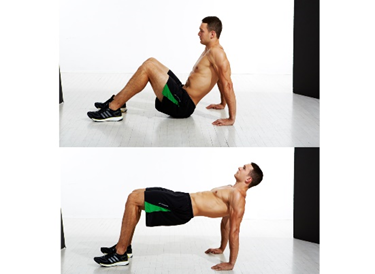 3. Посмотреть видеоролик «Физическое развитие. Физическое качество. Травматизм»  по ссылке https://resh.edu.ru/subject/lesson/4162/main/190632/ -Перемена 9.50- 10.00. Подключение  к уроку  10.00-10.10Перемена 9.50- 10.00. Подключение  к уроку  10.00-10.10Перемена 9.50- 10.00. Подключение  к уроку  10.00-10.10Перемена 9.50- 10.00. Подключение  к уроку  10.00-10.10Перемена 9.50- 10.00. Подключение  к уроку  10.00-10.10Перемена 9.50- 10.00. Подключение  к уроку  10.00-10.10Перемена 9.50- 10.00. Подключение  к уроку  10.00-10.10310.10-10.40Онлайн подключениеТехнология Иситова Д.Е. Разметка деталей с опорой на простейший чертёж, эскиз. Изготовление изделий по рисунку, простейшему чертежу или эскизу, схеме.Сферум,  Вконтакте (весь класс). Ссылка на подключение будет отправлена посредством АСУ РСО,ВК. В случае отсутствия связи: Сделать открытку приглашение-Завтрак 10.40-11.00. Подключение к уроку 11.00- 11.10Завтрак 10.40-11.00. Подключение к уроку 11.00- 11.10Завтрак 10.40-11.00. Подключение к уроку 11.00- 11.10Завтрак 10.40-11.00. Подключение к уроку 11.00- 11.10Завтрак 10.40-11.00. Подключение к уроку 11.00- 11.10Завтрак 10.40-11.00. Подключение к уроку 11.00- 11.10Завтрак 10.40-11.00. Подключение к уроку 11.00- 11.10411.10- 11.40Онлайн подключениеАнглийский язык Поповиченко О.С.Мои животные﻿ Площадка   «Сферум», (весь класс). Ссылка на подключение будет размещена в АСУ РСО. В случае отсутствия связи: записать новые слова: tree house-три хаус-домик на дереве, chair-чеэ-стул, table-тейбл-стол, radio-рэдио-радио, bed-бэд-кровать) и буквосочетания: ou-ау, ir-эВыучить новые слова и буквосочетанияПеремена 11.40-11.50. Подключение к уроку 11.50-12.00Перемена 11.40-11.50. Подключение к уроку 11.50-12.00Перемена 11.40-11.50. Подключение к уроку 11.50-12.00Перемена 11.40-11.50. Подключение к уроку 11.50-12.00Перемена 11.40-11.50. Подключение к уроку 11.50-12.00Перемена 11.40-11.50. Подключение к уроку 11.50-12.00Перемена 11.40-11.50. Подключение к уроку 11.50-12.00512.00- 12.30Онлайн подключениеЛитературное чтениеСоколова М.А.Внеклассное чтениеСферум,  Вконтакте (весь класс). Ссылка на подключение будет отправлена посредством АСУ РСО,ВК. В случае отсутствия связи:Стр.152,  выполнить задание 2.Учебник стр.152, придумать текст-описание на тему «Первый снег».Выполненное задание прислать  в личные сообщения в группе Вайбер.12.40Онлайн-минутка (подведение итогов дня)Онлайн-минутка (подведение итогов дня)Онлайн-минутка (подведение итогов дня)Сферум, Вконтакте (весь класс)